Ägarändring
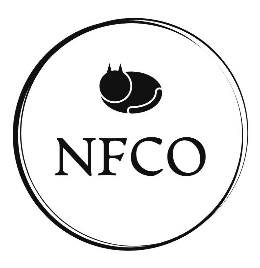 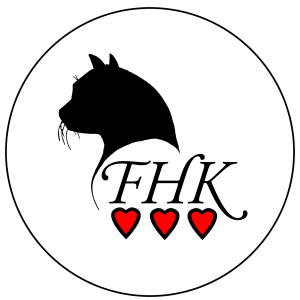 Datum:      
………………………………………………..		…………………………………………………..
Tidigare ägare				Ny ägare


Du som har köpt katt av uppfödare som är medlem i FHK kan bli Uppfödarmedlem. 
Hos FHK kan Du bla få hjälp och rådgivning av duktiga uppfödare och Du får medlemstidningen Fräset fyra ggr om året. I mappen Du fått med Dig vid leveransen finner Du ett infoblad om detta. Du får 150kr rabatt första året.Underskriven ägarändring mailas till: stambok@hallandskatten.comKattens namn:
     Reg.nr:                                                               Ras: 
                                           Född: 
     ID nummer: 
     Tidigare ägare: 
     Adress: 
     Postnr och Ort: 
     Telefon: 
     E-mail: 
     Ny ägare: 
     Adress: 
     Postnr och Ort: 
     Telefon: 
     E-mail: 
     